   高雄醫學大學創新育成中心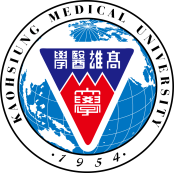    廠商需求服務申請單                                                      申請編號 : 申請日期年 月 日年 月 日申請廠商協助辦理研討會、教育訓練、座談會及成果展示會等相關活動。協助辦理研討會、教育訓練、座談會及成果展示會等相關活動。申請廠商協助與校內外各單位之策略聯盟。協助與校內外各單位之策略聯盟。申請廠商協助申請政府相關資源補助(如 SBIR )。協助申請政府相關資源補助(如 SBIR )。申請廠商協助技術引進及開發諮詢。協助技術引進及開發諮詢。申請廠商協助產品及市場評估。協助產品及市場評估。申請廠商協助媒合校內單位進行委託測試等相關事宜。協助媒合校內單位進行委託測試等相關事宜。申請廠商協助與校內進行大小產學合作。協助與校內進行大小產學合作。申請廠商其他 _______________________________________________其他 _______________________________________________需求時間年 月 日年 月 日件別急件 □ 速件 □ 普通急件 □ 速件 □ 普通備註廠商代表人簽章：廠商代表人簽章：育成中心回覆：